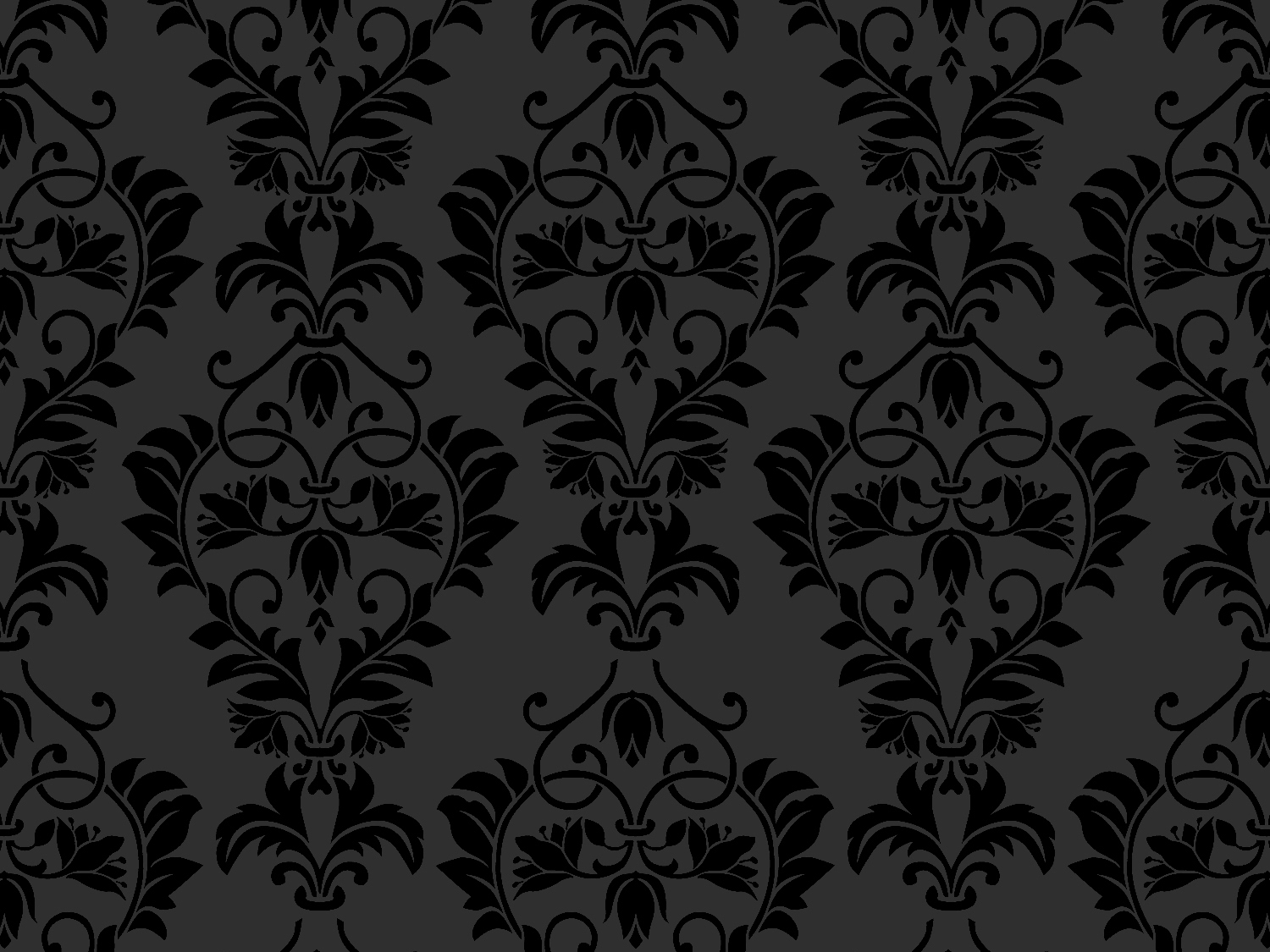 展示即売会のご案内拝啓　秋冷の候、貴社ますますご清祥のこととお慶び申し上げます。平素は格別のご高配を賜り、厚く御礼申し上げます。さて、このたび、弊社では、輸入雑貨の展示即売会を開催いたします。ご好評につき、今回は期間を延長して開催いたします。ご多忙中とは存じますが、ぜひ、お越しくださいますようお願いいたします。記日　時：10月21日～27日　12：00～19：00場　所：ワード貿易本社ビル　33階以上最終日は大変混雑いたします。お早目のご来社をお待ちしております。ワード貿易株式会社